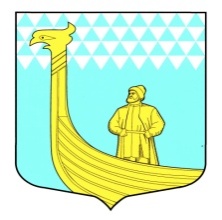   АДМИНИСТРАЦИЯ МУНИЦИПАЛЬНОГО ОБРАЗОВАНИЯВЫНДИНООСТРОВСКОЕ СЕЛЬСКОЕ ПОСЕЛЕНИЕВОЛХОВСКОГО МУНИЦИПАЛЬНОГО РАЙОНАЛЕНИНГРАДСКОЙ ОБЛАСТИ   ПОСТАНОВЛЕНИЕот  «01»    апреля 2014 года №   36                         Об утверждении  муниципальной программы «Противодействие коррупции  в муниципальном образовании  Вындиноостровское сельское поселение  на 2014 - 2015 годы»В соответствии с Федеральным законом от 06.10.2003 № 131-ФЗ «Об общих принципах организации местного самоуправления в Российской Федерации»,    Федеральным законом от 25 декабря 2008 года № 273-ФЗ «О противодействии коррупции», Федеральным законом Российской Федерации от 02.03.2007 № 25-ФЗ “О муниципальной службе с Российской федерации”,  в целях противодействия коррупции в администрации муниципального образования Вындиноостровское сельское поселение,  администрация МО Вындиноостровское сельское поселение ПОСТАНОВЛЯЕТ:                                	1.Утвердить муниципальную программу «Противодействие коррупции в муниципальном образовании Вындиноостровское сельское поселение на 2014 - 2015 годы согласно приложения.2. Постановление администрации МО Вындиноостровское сельское поселение от 28 декабря 2012 года № 130 «Об утверждении  ведомственной целевой программы «Противодействие коррупции в МО Вындиноостровское сельское поселение  на 2013-2015 годы» считать утратившим силу.3.Контроль за выполнением настоящего постановления оставляю за собой. 4.Настоящее постановление вступает в силу со дня официального опубликования.Глава администрации МО Вындиноостровское сельское поселение	М.ТимофееваУТВЕРЖДЕН  постановлением   администрации МО Вындиноостровское сельское поселение №  «36»     от  «01»  апреля 2014 года(приложение)
ПАСПОРТ МУНИЦИПАЛЬНОЙ ПРОГРАММЫХарактеристика проблемы,обоснование необходимости ее решения программным методомОдним из эффективных механизмов противодействия коррупции является формирование и проведение антикоррупционной политики в органах местного самоуправления.Практика свидетельствует, что противодействие коррупции не может сводиться только к привлечению к ответственности лиц, виновных в коррупционных нарушениях, необходима система правовых, экономических, образовательных, воспитательных, организационных и иных мер, направленных на предупреждение коррупции, устранение причин ее порождающих. Несмотря на то, что органы местного самоуправления муниципального  образования самостоятельны в решении вопросов противодействия коррупции, организация работы по данному направлению осуществляется комплексно на всех уровнях власти в рамках единой антикоррупционной политики. Регулирование отношений в сфере противодействия коррупции осуществляется в соответствии с Федеральным законом «О противодействии коррупции»,   иными нормативными правовыми актами  Ленинградской области и муниципальными правовыми актами  муниципального образования Вындиноостровское сельское поселение, направленными на противодействие коррупции.  На официальном сайте муниципального образования создана специальная вкладка  «Антикоррупция», в целях обеспечения возможности граждан на обращение по фактам коррупции в администрации установлены телефоны доверия, все проекты нормативных правовых актов направляются в органы прокуратуры на антикоррупционную экспертизу, в  администрации организовано проведение проверок соблюдения муниципальными служащими ограничений и запретов, связанных с муниципальной службой, проверок достоверности и полноты сведений, представляемых муниципальными служащими, гражданами, претендующими на замещение должностей муниципальной службы);-сформирована  правовая база основ обеспечения антикоррупционной деятельности в органах местного самоуправления, определен перечень должностей муниципальной службы, при назначении на которые и при замещении которых муниципальные служащие обязаны предоставлять сведения о своих доходах, об имуществе и обязательствах имущественного характера, а так же сведения о доходах, об имуществе и обязательствах имущественного характера своих супруги (супруга) и несовершеннолетних детей; утвержден Порядок уведомления представителя нанимателя (работодателя) о фактах обращения в целях склонения муниципального служащего к совершению коррупционных правонарушений и порядок организации проверки этих сведений; утвержден порядок проведения антикоррупционной экспертизы муниципальных правовых актов и их проектов); Несмотря на принятые меры, коррупция по-прежнему затрудняет нормальное функционирование общественных механизмов, вызывает у населения серьёзную тревогу и недоверие к органам местного самоуправления, создаёт негативный имидж муниципального служащего, снижая его социальную и инвестиционную привлекательность. Одной из нерешенных проблем остается низкий уровень правовой грамотности населения, отсутствие механизмов вовлечения граждан в сферу активной антикоррупционной деятельности. Данные обстоятельства обуславливают необходимость решения проблемы программным методом, что позволит обеспечить комплексность и последовательность проведения антикоррупционных мер, оценку их эффективности и контроль за результатами. Реализация Программы будет способствовать совершенствованию системы противодействия коррупции в  муниципальном образовании Вындиноостровское сельское поселение, повышению эффективности деятельности органов местного самоуправления.II. Цель и задачи программыЦель Программы: создание эффективной системы противодействия коррупции в муниципальном образовании Вындиноостровское сельское поселение. Для достижения поставленной цели необходимо решить следующие задачи:1) обеспечение правовых и организационных мер, направленных на противодействие коррупции; 2) совершенствование механизма контроля соблюдения ограничений и запретов, связанных с прохождением муниципальной службы; 3) противодействие коррупции в сфере размещения заказов на поставки товаров, выполнения работ, оказания услуг для муниципальных нужд; 4) организация антикоррупционного образования и пропаганды, формирование нетерпимого отношения к коррупции; 5) противодействие коррупции в сферах, где наиболее высоки коррупционные риски (земельные и имущественные отношения).III. Сроки реализации программыСроки реализации Программы - 2014-2015 годы.IV. Система программных мероприятийV. Ресурсное обеспечение ПрограммыОбщий объем финансирования за счет средств местного бюджета в 2014-2015 годов составит - 35,0 тыс. рублей, в том числе по годам: . - 15,0 тыс. рублей.. -20,0 тыс. рублейVI. Оценка ожидаемой эффективности от реализации Программы. Целевые индикаторы (показатели) ПрограммыРеализация мероприятий Программы позволит: - снизить уровень коррупционных рисков при решении вопросов местного значения и исполнения отдельных государственных полномочий, предоставлении муниципальных услуг, повышении их качества и доступности; - повысить качество муниципальных правовых актов за счет проведения антикоррупционной экспертизы, усовершенствовать правовую базу по противодействию коррупции; - создать условия для обеспечения открытости, здоровой конкуренции и объективности при размещении заказов на поставки товаров, выполнение работ и оказании услуг для муниципальных нужд; - привлечь представителей общественности к осуществлению антикоррупционного контроля за деятельностью органов местного самоуправления  муниципального образования Вындиноостровское сельское поселение;- повысить профессиональный уровень муниципальных служащих в вопросах противодействия коррупции; - сформировать систему открытости и доступности информации о деятельности органов местного самоуправления при выработке и принятии решения по важнейшим вопросам жизнедеятельности населения; - повысить правовую культуру населения и уровень доверия граждан к органам местного самоуправления муниципального образования Вындиноостровское сельское поселение. Оценка эффективности реализации поставленных задач производится на основе целевых индикаторов (показателей), позволяющих оценить ход реализации Программы по годам.VII. Система управления и контроляОтветственность за своевременное и качественное выполнение мероприятий Программы, рациональное использование выделяемых на ее выполнение финансовых ресурсов, несут исполнители Программы.Общий контроль за выполнением Программы возлагается главу администрации муниципального образования Вындиноостровское сельское поселение. Информация о ходе реализации Программы размещается на официальном сайте муниципального образования во вкладке «Антикоррупция».Наименование ПрограммыМуниципальная программа «Противодействие коррупции в муниципальном образовании Вындиноостровское сельское поселение на 2014-2015 годы»  (далее - Программа)Основание для разработки Программы - Федеральный закон от 25.12.2008 года № 273-ФЗ «О 
противодействии коррупции»Заказчик ПрограммыАдминистрация  муниципального образования  Вындиноостровское сельское поселениеРазработчик ПрограммыАдминистрация  муниципального образования Вындиноостровское сельское поселениеЦель программыСоздание эффективной системы противодействия коррупции в муниципальном образовании Вындиноостровское сельское поселениеЗадачи Программыобеспечение правовых и организационныхмер, направленных на противодействие коррупции;совершенствование механизма контролясоблюдения ограничений и запретов, связанных с прохождением муниципальной службы;противодействие коррупции в сфереразмещения заказов на поставки товаров, выполнения работ, оказания услуг для муниципальных нужд;организация антикоррупционного образования и пропаганды, формирование нетерпимого отношения к коррупции;противодействие коррупции в сферах, гденаиболее высоки коррупционные риски (земельные и имущественные отношения) Сроки реализации Программы2014 -2015 годыОбъемы и источники финансирования ПрограммыОбщий объем финансирования за счет средств местного бюджета -35,00 тыс. рублей, в том числе по годам:  2014 год - 15,0 тыс. рублей;2015 год - 20,0 тыс. рублейЦелевые индикаторы (показатели) Программы - доля проектов нормативных правовых актов  муниципального образования Вындиноостровское сельское поселение, прошедших антикоррупционную экспертизу, от общего количества нормативных правовых актов, принятых в отчетном периоде (%);- доля устраненных коррупционных факторов в муниципальных правовых актах (проектах), прошедших антикоррупционную экспертизу, от общего числа выявленных коррупционных факторов (%);- доля муниципальных служащих, в отношении которых проведен внутренний мониторинг сведений о доходах, об имуществе и обязательствах имущественного характера от общего числа муниципальных служащих, представляющих указанные сведения (%);- доля представлений прокуратуры в отношении муниципальных служащих, представивших неполные (недостоверные) сведений о доходах, от общего числа муниципальных служащих, представляющих указанные сведения (%.);- доля предоставления  муниципальных услуг в электронном виде от общего числа предоставляемых услуг (%);- доля предоставления муниципальных услуг по принципу «одного окна» от общего количества предоставляемых услуг (%);- доля обоснованных жалоб от общего числа жалоб на нарушение законодательства в сфере размещения заказов на поставки товаров, выполнение работ, оказание услуг для муниципальных нужд  муниципального образования Вындиноостровское сельское поселение (%); - количество муниципальных служащих  муниципального образования Вындиноостровское сельское поселение, прошедших обучение по вопросам  противодействия коррупции  (ед.);- количество проведенных мероприятий по вопросам противодействия коррупции (ед.);- доля установленных фактов коррупции  от общего количества жалоб и обращений граждан, поступивших за отчетный период (%);- размещение на сайте  муниципального образования Вындиноостровское сельское поселение Программы по противодействию коррупции и отчета о ее выполнении. N 
п/пНаименование программного 
мероприятияНаименование программного 
мероприятияНаименование программного 
мероприятияСрок 
исполне-ния 
мероприя- 
тия 
(год)Срок 
исполне-ния 
мероприя- 
тия 
(год)Исполнитель 
(бюджето-получатель)Исполнитель 
(бюджето-получатель)Исполнитель 
(бюджето-получатель)Исполнитель 
(бюджето-получатель)Исполнитель 
(бюджето-получатель)Исполнитель 
(бюджето-получатель)Исполнитель 
(бюджето-получатель)Исполнитель 
(бюджето-получатель)Исполнитель 
(бюджето-получатель)N 
п/пНаименование программного 
мероприятияНаименование программного 
мероприятияНаименование программного 
мероприятияСрок 
исполне-ния 
мероприя- 
тия 
(год)Срок 
исполне-ния 
мероприя- 
тия 
(год)20142014201520152015201520151222334455555661.1.Разработка проектов 
муниципальных правовых 
актов по противодействию 
коррупции в  муниципальном образовании, внесение изменений в муниципальные правовые акты по вопросам противодействия коррупцииРазработка проектов 
муниципальных правовых 
актов по противодействию 
коррупции в  муниципальном образовании, внесение изменений в муниципальные правовые акты по вопросам противодействия коррупцииРазработка проектов 
муниципальных правовых 
актов по противодействию 
коррупции в  муниципальном образовании, внесение изменений в муниципальные правовые акты по вопросам противодействия коррупции2014-20152014-2015-------АдминистрацияАдминистрация1.2.Проведение 
антикоррупционной 
экспертизы  муниципальных 
правовых актов и их проектовПроведение 
антикоррупционной 
экспертизы  муниципальных 
правовых актов и их проектовПроведение 
антикоррупционной 
экспертизы  муниципальных 
правовых актов и их проектов2014-20152014-2015-------Администрация, Волховская городская 
прокуратура Администрация, Волховская городская 
прокуратура 1.3.Внесение изменений в административные 
регламенты оказания 
муниципальных услугВнесение изменений в административные 
регламенты оказания 
муниципальных услугВнесение изменений в административные 
регламенты оказания 
муниципальных услуг2014-20152014-2015-------АдминистрацияАдминистрация1.4.Проведение   мониторинга 
качества предоставления 
муниципальных услуг Проведение   мониторинга 
качества предоставления 
муниципальных услуг Проведение   мониторинга 
качества предоставления 
муниципальных услуг 2014-20152014-2015-------АдминистрацияАдминистрация1.5.Проведение мониторинга применения административных регламентов исполнения функций муниципального контроляПроведение мониторинга применения административных регламентов исполнения функций муниципального контроляПроведение мониторинга применения административных регламентов исполнения функций муниципального контроля2014-20152014-2015АдминистрацияАдминистрация1.6.Внедрение механизма 
предоставления 
муниципальных услуг по 
принципу «одного окна» Внедрение механизма 
предоставления 
муниципальных услуг по 
принципу «одного окна» Внедрение механизма 
предоставления 
муниципальных услуг по 
принципу «одного окна» 2014-20152014-2015---Администрация Администрация Администрация Администрация Администрация Администрация 1.7.Проведение опроса с целью определения уровня удовлетворенности получателей муниципальных услуг качеством предоставления муниципальных услуг и выявления коррупциогенных факторов в рамках  мониторинга 
качества предоставления 
муниципальных услуг.Проведение опроса с целью определения уровня удовлетворенности получателей муниципальных услуг качеством предоставления муниципальных услуг и выявления коррупциогенных факторов в рамках  мониторинга 
качества предоставления 
муниципальных услуг.Проведение опроса с целью определения уровня удовлетворенности получателей муниципальных услуг качеством предоставления муниципальных услуг и выявления коррупциогенных факторов в рамках  мониторинга 
качества предоставления 
муниципальных услуг.2014-20152014-2015---АдминистрацияАдминистрацияАдминистрацияАдминистрацияАдминистрацияАдминистрация1.8.Организация рассмотрения вопросов правоприменительной практики в соответствии с пунктом 2.1 статьи 6  Федерального закона «О противодействии коррупции»Организация рассмотрения вопросов правоприменительной практики в соответствии с пунктом 2.1 статьи 6  Федерального закона «О противодействии коррупции»Организация рассмотрения вопросов правоприменительной практики в соответствии с пунктом 2.1 статьи 6  Федерального закона «О противодействии коррупции»2014-20152014-2015АдминистрацияАдминистрацияАдминистрацияАдминистрацияАдминистрацияАдминистрацияИтого по разделу 1Итого по разделу 1Итого по разделу 1Итого по разделу 1Итого по разделу 1Итого по разделу 1---2. 1.Организация и проведение 
проверок сведений, 
представленных в 
соответствии с Федеральным 
законом «О муниципальной 
службе в Российской 
Федерации» гражданами при 
поступлении на 
муниципальную службу, а 
также по соблюдению 
муниципальными служащими 
ограничений и запретов, 
связанных с муниципальной 
службойОрганизация и проведение 
проверок сведений, 
представленных в 
соответствии с Федеральным 
законом «О муниципальной 
службе в Российской 
Федерации» гражданами при 
поступлении на 
муниципальную службу, а 
также по соблюдению 
муниципальными служащими 
ограничений и запретов, 
связанных с муниципальной 
службойОрганизация и проведение 
проверок сведений, 
представленных в 
соответствии с Федеральным 
законом «О муниципальной 
службе в Российской 
Федерации» гражданами при 
поступлении на 
муниципальную службу, а 
также по соблюдению 
муниципальными служащими 
ограничений и запретов, 
связанных с муниципальной 
службой2014-20152014-2015---АдминистрацияАдминистрацияАдминистрацияАдминистрацияАдминистрацияАдминистрация2.2.Обеспечение своевременного 
представления 
муниципальными служащими, 
определенных перечнем,
сведений о доходах, имуществе 
и обязательствах имущественного характераОбеспечение своевременного 
представления 
муниципальными служащими, 
определенных перечнем,
сведений о доходах, имуществе 
и обязательствах имущественного характераОбеспечение своевременного 
представления 
муниципальными служащими, 
определенных перечнем,
сведений о доходах, имуществе 
и обязательствах имущественного характера2014-20152014-2015---АдминистрацияАдминистрацияАдминистрацияАдминистрацияАдминистрацияАдминистрация2.3.Проведение внутреннего 
мониторинга полноты и 
достоверности сведений о 
доходах, об имуществе и 
обязательствах 
имущественного характера,
представляемых 
муниципальными служащими Проведение внутреннего 
мониторинга полноты и 
достоверности сведений о 
доходах, об имуществе и 
обязательствах 
имущественного характера,
представляемых 
муниципальными служащими Проведение внутреннего 
мониторинга полноты и 
достоверности сведений о 
доходах, об имуществе и 
обязательствах 
имущественного характера,
представляемых 
муниципальными служащими 2014-20152014-2015---АдминистрацияАдминистрацияАдминистрацияАдминистрацияАдминистрацияАдминистрация2.4Организация заседаний 
комиссии по соблюдению 
требований к служебному 
поведению муниципальных 
служащих и 
урегулированию конфликта 
интересов (при наличии 
оснований)Организация заседаний 
комиссии по соблюдению 
требований к служебному 
поведению муниципальных 
служащих и 
урегулированию конфликта 
интересов (при наличии 
оснований)Организация заседаний 
комиссии по соблюдению 
требований к служебному 
поведению муниципальных 
служащих и 
урегулированию конфликта 
интересов (при наличии 
оснований)2014-20152014-2015---АдминистрацияАдминистрацияАдминистрацияАдминистрацияАдминистрацияАдминистрация2.5.Размещение сведений о доходах муниципальных служащих и членов их семей на официальном сайте муниципального образованияРазмещение сведений о доходах муниципальных служащих и членов их семей на официальном сайте муниципального образованияРазмещение сведений о доходах муниципальных служащих и членов их семей на официальном сайте муниципального образования2014-20152014-2015АдминистрацияАдминистрацияАдминистрацияАдминистрацияАдминистрацияАдминистрация2.6.Анализ жалоб и обращений 
граждан о фактах коррупции в 
органах местного 
самоуправления  ВЫндиноостровское сельское поселение и 
организация проверок 
указанных фактовАнализ жалоб и обращений 
граждан о фактах коррупции в 
органах местного 
самоуправления  ВЫндиноостровское сельское поселение и 
организация проверок 
указанных фактовАнализ жалоб и обращений 
граждан о фактах коррупции в 
органах местного 
самоуправления  ВЫндиноостровское сельское поселение и 
организация проверок 
указанных фактов2014-20152014-2015---АдминистрацияАдминистрацияАдминистрацияАдминистрацияАдминистрацияАдминистрацияИтого по разделу 2Итого по разделу 2Итого по разделу 2Итого по разделу 2Итого по разделу 2Итого по разделу 2---3.1Осуществление контроля за 
соблюдением требований 
Федерального закона № 94-ФЗ 
«О размещении заказов на 
поставки товаров, выполнение 
работ, оказание услуг для 
государственных и 
муниципальных нужд»Осуществление контроля за 
соблюдением требований 
Федерального закона № 94-ФЗ 
«О размещении заказов на 
поставки товаров, выполнение 
работ, оказание услуг для 
государственных и 
муниципальных нужд»2014-20152014-20152014-2015---АдминистрацияАдминистрацияАдминистрацияАдминистрацияАдминистрацияАдминистрация3.2Проведение анализа 
эффективности бюджетных 
расходов муниципального 
бюджета при размещении 
заказов на поставки товаров, 
выполнение работ и оказании 
услуг для муниципальных 
нужд Проведение анализа 
эффективности бюджетных 
расходов муниципального 
бюджета при размещении 
заказов на поставки товаров, 
выполнение работ и оказании 
услуг для муниципальных 
нужд 2014-2015 
(каждое 
полу-
годие)2014-2015 
(каждое 
полу-
годие)2014-2015 
(каждое 
полу-
годие)---АдминистрацияАдминистрацияАдминистрацияАдминистрацияАдминистрацияАдминистрация3.3.Проведение выборочного 
сопоставительного анализа 
закупочных и среднерыночных 
цен на основные виды 
закупаемой продукцииПроведение выборочного 
сопоставительного анализа 
закупочных и среднерыночных 
цен на основные виды 
закупаемой продукции2014-20152014-20152014-2015---АдминистрацияАдминистрацияАдминистрацияАдминистрацияАдминистрацияАдминистрацияИтого по разделу 3Итого по разделу 3Итого по разделу 3Итого по разделу 3Итого по разделу 3Итого по разделу 3---4.1.Обучение муниципальных 
служащих  администрации по 
вопросам противодействия 
коррупции 2014-20152014-20152014-201515,015,015,015,020,020,04.2.Включение в содержание 
квалификационного экзамена 
и аттестации муниципальных 
служащих вопросов на 
знание антикоррупционного 
законодательства2014-20152014-20152014-2015------АдминистрацияАдминистрацияАдминистрацияАдминистрация4.3.Организация и проведение 
семинаров с депутатами 
Совета депутатов и 
муниципальными служащими 
по вопросам противодействия 
коррупции2014-20152014-20152014-2015------АдминистрацияАдминистрацияАдминистрацияАдминистрация4.5.Информационное освещение антикоррупционной деятельности муниципального образования2014-20152014-20152014-2015------АдминистрацияАдминистрацияАдминистрацияАдминистрация4.6..Обеспечение контроля Советом  депутатов за осуществлением мер по противодействию коррупции в муниципальном  образовании2014-20152014-20152014-2015------Совет депутатовСовет депутатовСовет депутатовСовет депутатовИтого по разделу 4Итого по разделу 4Итого по разделу 4Итого по разделу 4Итого по разделу 415,015,015,015,020,020,05.1.Осуществление контроля, 
выявление и пресечение 
коррупционных нарушений в 
ходе процессов, связанных с 
предоставлением земельных 
участков, реализацией 
недвижимого 
муниципального имущества, 
сдачей помещений в аренду2014-20152014-20152014-2015-----АдминистрацияАдминистрацияАдминистрацияАдминистрация5.2.Размещение информации в СМИ и на официальном сайте  муниципального образования:- о возможности заключения договоров арендымуниципального недвижимого имущества, земельных участков;- о предстоящих торгах по продаже, представлению в аренду муниципального имущества и результатах проведенных торгов2014-20152014-20152014-2015-----АдминистрацияАдминистрацияАдминистрацияАдминистрация5.3.Информированиепредпринимателей  муниципального образования Вындиноостровское сельское поселение изменениях в законодательстве в части, касающейся сферы малого и среднего бизнеса2014-20152014-20152014-2015-----АдминистрацияАдминистрацияАдминистрацияАдминистрация5.4.Организация и проведениезаседаний представителейорганов местного самоуправления, правоохранительных органов и предпринимателей с цельюпредупреждения и исключения фактов коррупции, выработкисогласованных мер поснижению административныхбарьеровбарьеров2014-20152014-20152014-2015-----АдминистрацияАдминистрацияАдминистрацияАдминистрацияИтого по разделу 5Итого по разделу 5Итого по разделу 5Итого по разделу 5Итого по разделу 5-------Итого по ПрограммеИтого по ПрограммеИтого по ПрограммеИтого по ПрограммеИтого по Программе15,015,020,020,020,020,020,0№ 
п/пНаименование индикаторов (показателей)2014  
(прогноз)2015 (прогноз)1.Доля проектов нормативных правовых актов, прошедших антикоррупционную экспертизу, от общего количества нормативных правовых актов, принятых в отчетном периоде  (%);1001002.Доля устраненных коррупционных факторов в муниципальных правовых актах (проектах), прошедших антикоррупционную экспертизу, от общего числа выявленных коррупционных факторов  (%)1001003.Доля муниципальных служащих, в отношении которых проведен внутренний мониторинг сведений о доходах, об имуществе и обязательствах имущественного характера от общего числа муниципальных служащих, представляющих указанные сведения  (%)1001004.Доля представлений прокуратуры в отношении муниципальных служащих, представивших неполные (недостоверные) сведений о доходах от общего числа 
муниципальных служащих, представляющих указанные сведения  (%.)005.Доля обоснованных жалоб от общего числа жалоб на нарушение законодательства   в сфере размещения заказов на поставки товаров, выполнение работ, оказание услуг для муниципальных нужд (%)00 6.Количество  муниципальных служащих прошедших обучение по вопросам противодействия коррупции (ед.)22  7.Количество проведенных семинаров (мероприятий) по вопросам противодействия коррупции (ед.)228.Доля установленных фактов коррупции, от общего количества жалоб и обращений граждан, поступивших за отчетный период (%)009.Размещение на сайте  муниципального образования Программы по противодействию коррупции и отчета о ее выполнении. Информационное освещение антикоррупционной деятельности (да/ нет)дада